3.3.3. Number of Ph. D’s awarded per teacher during the last year.How many Ph.Ds awarded within last year.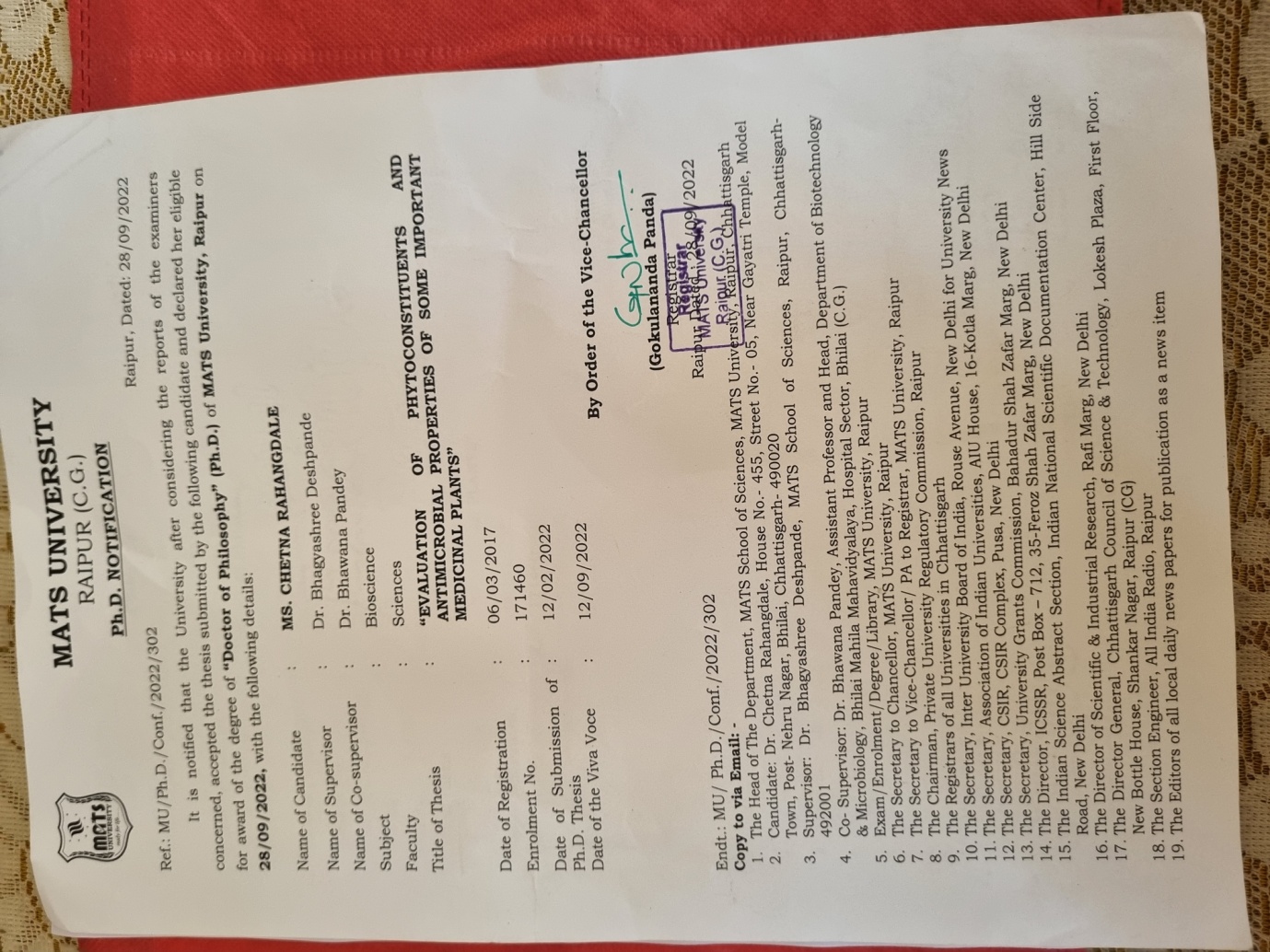 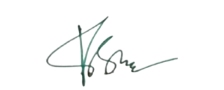 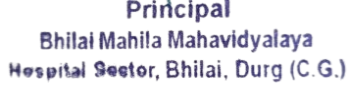 